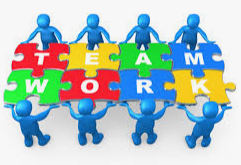 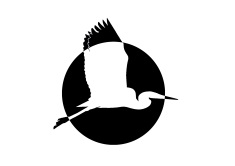 The Heron Medical PracticePatient Participation Group(PPG)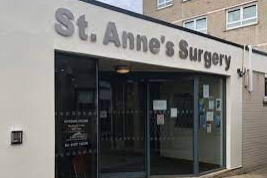 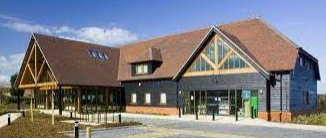 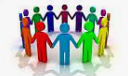 What is a Patient Participation Group?A Patient Participation Group is made up of volunteers who work with the practice to represent patients, offering views on the services and facilities that are provided. All patients aged 16 years and over are welcome to join. The aim of this group is to influence the way services are delivered by the Practice.What is a Virtual PPG?A Virtual PPG is an email group for those patients who would like to contribute to improving practice services but are unable to attend face-to-face meetings at the Practice. The GP Practice contact Virtual PPG members by email to gather their views via surveys or online forms. W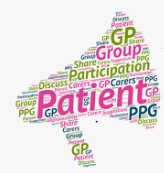 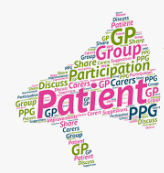 Street Address
City, ST ZIP Code